Положениео порядке доступа к информационным ресурсам обучающимисяЧУ ООНОО «Начальная школа «Глобус»г. Майкоп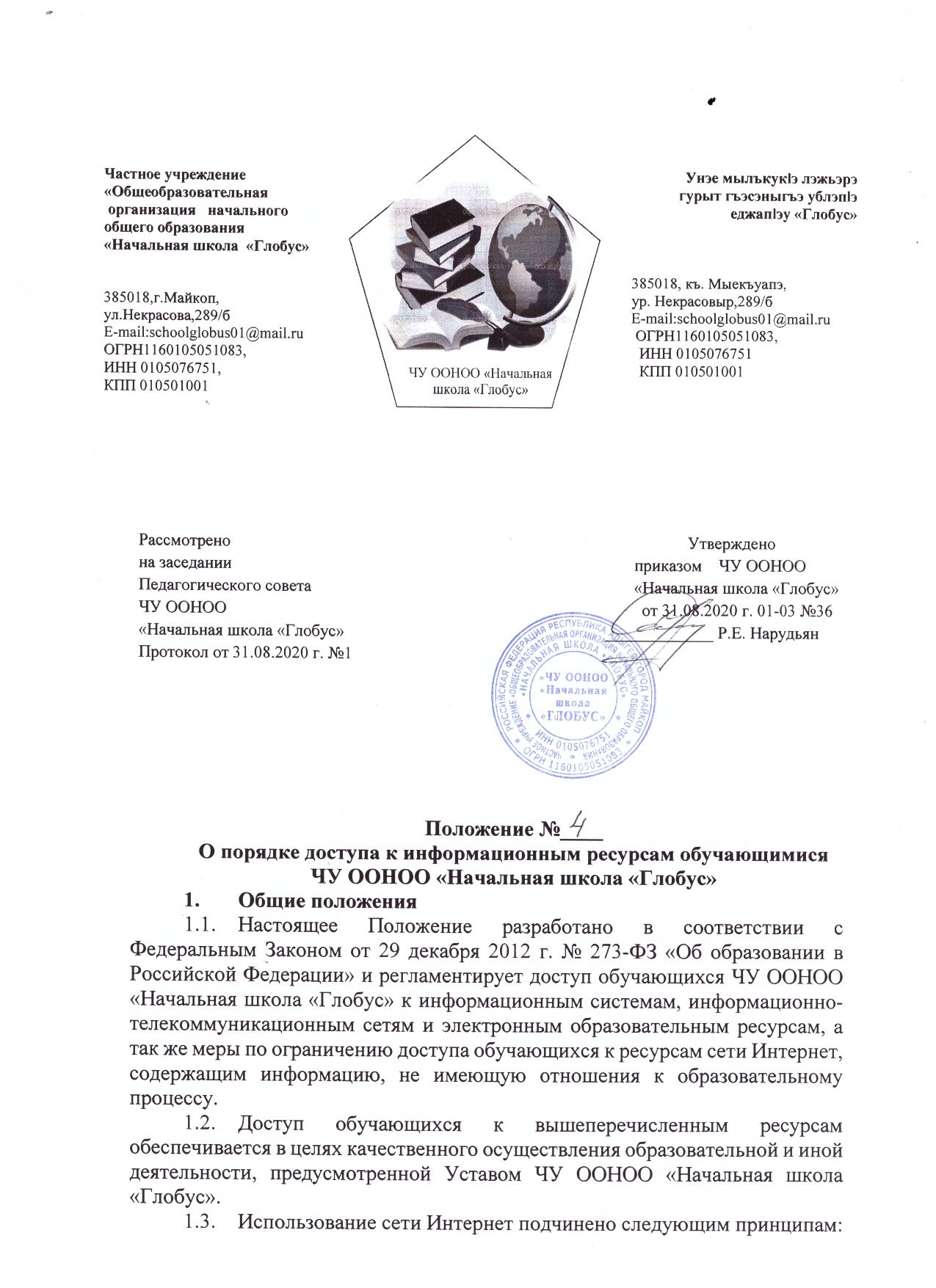 Рассмотрено                                                                                                             Утвержденона заседании                                                                                                приказом    ЧУ ООНООПедагогического совета                                                                             «Начальная школа «Глобус»ЧУ ООНОО                                                                                                   от 31.08.2020 г. 01-03 №36«Начальная школа «Глобус»                                                              _____________ Р.Е. НарудьянПротокол от 31.08.2020 г. №1Положение №____О порядке доступа к информационным ресурсам обучающимисяЧУ ООНОО «Начальная школа «Глобус»Общие положенияНастоящее Положение разработано в соответствии с Федеральным Законом от 29 декабря 2012 г. № 273-ФЗ «Об образовании в Российской Федерации» и регламентирует доступ обучающихся ЧУ ООНОО «Начальная школа «Глобус» к информационным системам, информационно-телекоммуникационным сетям и электронным образовательным ресурсам, а так же меры по ограничению доступа обучающихся к ресурсам сети Интернет, содержащим информацию, не имеющую отношения к образовательному процессу. Доступ обучающихся к вышеперечисленным ресурсам обеспечивается в целях качественного осуществления образовательной и иной деятельности, предусмотренной Уставом ЧУ ООНОО «Начальная школа «Глобус».Использование сети Интернет подчинено следующим принципам: соответствия образовательным целям;содействия гармоничному формированию и развитию личности;уважения закона, авторских и смежных прав, а также иных прав, чести и достоинства других граждан и пользователей Интернета;приобретения новых навыков и знаний;расширения применяемого спектра учебных и наглядных пособий;социализации личности, введения в информационное общество. Доступ к информационно-телекоммуникационным сетям Доступ обучающихся к информационно-телекоммуникационной сети Интернет в ЧУ ООНОО «Начальная школа «Глобус» осуществляется с персональных компьютеров (ноутбуков, стационарных и планшетных компьютеров и т.п.), подключенных к сети Интернет, во время уроков и других занятий в рамках учебного плана, а также вне учебных занятий без ограничения времени и потребленного трафика. Контроль использования обучающимися сети Интернет осуществляет преподаватель, ведущий занятие или работники  школы, определенные приказом директора школы. При использовании сети Интернет в ЧУ ООНОО «Начальная школа «Глобус» обучающимся предоставляется доступ только к ресурсам, содержание которых не противоречит законодательству Российской Федерации и которые имеют прямое отношения к образовательному процессу. Фильтрация ресурсов осуществляется с использованием программно-технических средств, обеспечивающих исключение доступа обучающихся к ресурсам сети Интернет, содержащим информацию, не совместимую с задачами образования и воспитания. Правила работы в информационно-телекоммуникационной сетиПользователям запрещается:осуществлять действия, запрещенные законодательством РФ; загружать и распространять материалы, содержащие вирусы или другие компьютерные коды, файлы или программы, предназначенные для нарушения, уничтожения либо ограничения функциональности любого компьютерного или телекоммуникационного оборудования или программ,  для осуществления несанкционированного доступа, а также серийные номера  к коммерческим программным продуктам и программы для их генерации,  логины, пароли и прочие средства для получения несанкционированного доступа к платным ресурсам в Интернете, а также размещения ссылок на  вышеуказанную информацию; загружать и запускать исполняемые либо иные файлы без предварительной проверки на наличие вирусов установленным антивирусным пакетом;передавать информацию, представляющую коммерческую или  государственную тайну,  распространять информацию, порочащую честь и  достоинство граждан; устанавливать на компьютерах дополнительное программное обеспечение, как полученное в Интернете, так и любое другое; изменять конфигурацию компьютеров, в том числе менять системные настройки компьютера и всех программ, установленных на нем (заставки, картинку рабочего стола, стартовой страницы браузера); включать, выключать и перезагружать компьютер без согласования с ответственным за организацию в ЧУ ООНОО «Начальная школа «Глобус» работы сети Интернет и ограничению доступа; осуществлять действия, направленные на "взлом" любых компьютеров, находящихся как в «точке доступа к Интернету» ЧУ ООНОО «Начальная школа «Глобус» так и за его пределами. Пользователи несут ответственность: за содержание передаваемой, принимаемой и печатаемой информации. за нанесение любого ущерба оборудованию в «точке доступа к Интернету»  (порча имущества, вывод оборудования из рабочего состояния) пользователь  несет материальную ответственность. Пользователи имеют право: Работать в сети Интернет в течение периода времени, определенного  расписанием. Сохранять полученную информацию на съемном диске (дискете, CD-ROM, флеш-накопителе). Размещать собственную информацию в сети Интернет на Интернет-ресурсах ЧУ ООНОО «Начальная школа «Глобус».Доступ к базам данных Обучающимся обеспечивается доступ к электронной базе данных лицея, включающей: возможность дистанционного обучения в рамках школьного учебного процесса; доступ к школьным электронным ресурсам (учебные материалы и т.д.); доступ к единой среде хранения информации в рамках учебного и внеучебного процесса ЧУ ООНОО «Начальная школа «Глобус». Доступ к электронным базам данных осуществляется на основании идентификационных данных (логин и пароль) с разграничением прав пользователей, в соответствии с Инструкцией по организации парольной защиты в ЧУ ООНОО «Начальная школа «Глобус»Доступ к учебным и методическим материалам Учебные и методические материалы, размещаемые на официальном сайте ЧУ ООНОО «Начальная школа «Глобус», находятся в открытом доступе.Обучающимся по их запросам могут выдаваться во временное пользование учебные материалы, находящиеся в медиатеке школы. При получении учебных материалов на электронных носителях, подлежащих возврату, обучающимся не разрешается стирать или менять на них информацию.Заключительные положения.6.1.	Настоящее положение действует до момента минования надобности или принятия нового.	Частное учреждение«Общеобразовательная организация   начальногообщего образования«Начальная школа  «Глобус»385018,г.Майкоп,ул.Некрасова,289/бE-mail:schoolglobus01@mail.ruОГРН1160105051083,ИНН 0105076751,КПП 010501001ЧУ ООНОО «Начальная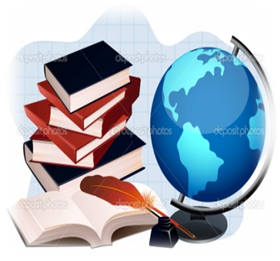 школа «Глобус»    Унэе мылъкукlэ лэжьэрэ    гурыт гъэсэныгъэ ублэпlэ    еджапlэу «Глобус»        385018, къ. Мыекъуапэ,        ур. Некрасовыр,289/б E-mail:schoolglobus01@mail.ru         ОГРН1160105051083,          ИНН 0105076751          КПП 010501001Частное учреждение«Общеобразовательная организация   начальногообщего образования«Начальная школа  «Глобус»385018,г.Майкоп,ул.Некрасова,289/бE-mail:schoolglobus01@mail.ruОГРН1160105051083,ИНН 0105076751,КПП 010501001ЧУ ООНОО «Начальнаяшкола «Глобус»    Унэе мылъкукlэ лэжьэрэ    гурыт гъэсэныгъэ ублэпlэ    еджапlэу «Глобус»        385018, къ. Мыекъуапэ,        ур. Некрасовыр,289/б E-mail:schoolglobus01@mail.ru         ОГРН1160105051083,          ИНН 0105076751          КПП 010501001